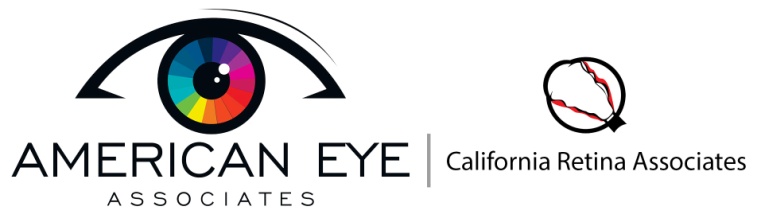 PLEASE PRINT AND COMPLETE TO THE BEST OF YOUR ABILITYRV account #: _____________________                                  Today’s Date: _______________________Patient Name: _________________________________________________________________________                                          Last                                           First                                        Middle Initial  If patient is a minor, name of responsible parent: _________________________________________ Home address: ________________________________________________________________________                                     Street                                    Apt. #               City                   State             Zip Code        Birth Date: _____________ Social Security #: _________________ Driver’s License #: _____________Home Phone #: __________________ Cell Phone #: _________________ Email: __________________Female or Male (circle one)Occupation: _____________________ Employer: __________________ Phone #: __________________Address: _____________________________________________________________________________If patient is living in a nursing facility, name of facility: _______________________________________Facility Address: ______________________________________________________________________                                      Street                               Rm #                   City                   State               Zip CodeCONTACT INFORMATION FOR RESPONSIBLE PARTY/SPOUSE/PARENTName of Responsible: __________________________ Relationship to Patient: _____________________Social Security #: __________________________     Birth Date: __________________Address: _____________________________________________________________________________                         Street                                     Apt #                   City                        State               Zip CodeHome Phone #: _________________ Cell Phone #: _________________ Email: ___________________ Patient Referred by: _____________________________________ Phone #: ______________________	Address: _____________________________________________________________________________Primary Care Physician: __________________________________ Phone #: ______________________Address: _____________________________________________________________________________Names of two people to notify in case of emergency (with different contact information)1)Name: _______________________ Relationship: _______________ Phone #: ___________________Address: __________________________________________________________________________2) Name: _______________________ Relationship: _______________ Phone #: ___________________Address: __________________________________________________________________________I realize that my eyes will be dilated for this exam and my vision may be blurry for several hours. Walking and driving is at my own risk.I/or my representative, hereby authorize the Doctor to release information related to this claim and I authorize payment of the claim directly to the Doctor. I also understand the insurance is considered a method of reimbursing the patient fees paid to the Doctor and is not a substitute for payment. It is my responsibility to pay any deductible amount, co insurance, or any other balance not paid by my insurance.Signature: __________________________________      Date: _______________________